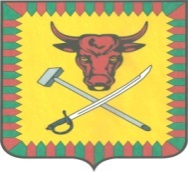 ИЗБИРАТЕЛЬНАЯ КОМИССИЯ МУНИЦИПАЛЬНОГО РАЙОНА «ЧИТИНСКИЙ РАЙОН»ПОСТАНОВЛЕНИЕ«21» июня 2018  года                                                                                  №6О количестве подписей избирателей, собираемых в поддержку выдвижения (самовыдвижения) кандидата, необходимом для регистрации кандидата на выборах главы муниципального района «Читинский район» В соответствии с пунктом 2 статьи  46  Закона Забайкальского края «О муниципальных выборах в Забайкальском крае», в целях установления количества подписей избирателей, собираемых в поддержку выдвижения (самовыдвижения) кандидата, необходимом для регистрации кандидата на выборах главы муниципального района «Читинский район», избирательная комиссия муниципального района «Читинский район»постановляет:1.Установить количество подписей, необходимых для регистрации кандидата на должность главы муниципального района «Читинский район» – 247.2. Установить максимальное количество подписей, необходимых для регистрации кандидата на должность главы муниципального района «Читинский район»  – 272.Председатель      избирательной комиссии                                                   Павлова Л.П. Секретарь       избирательной комиссии                                                 Голобокова О.А.